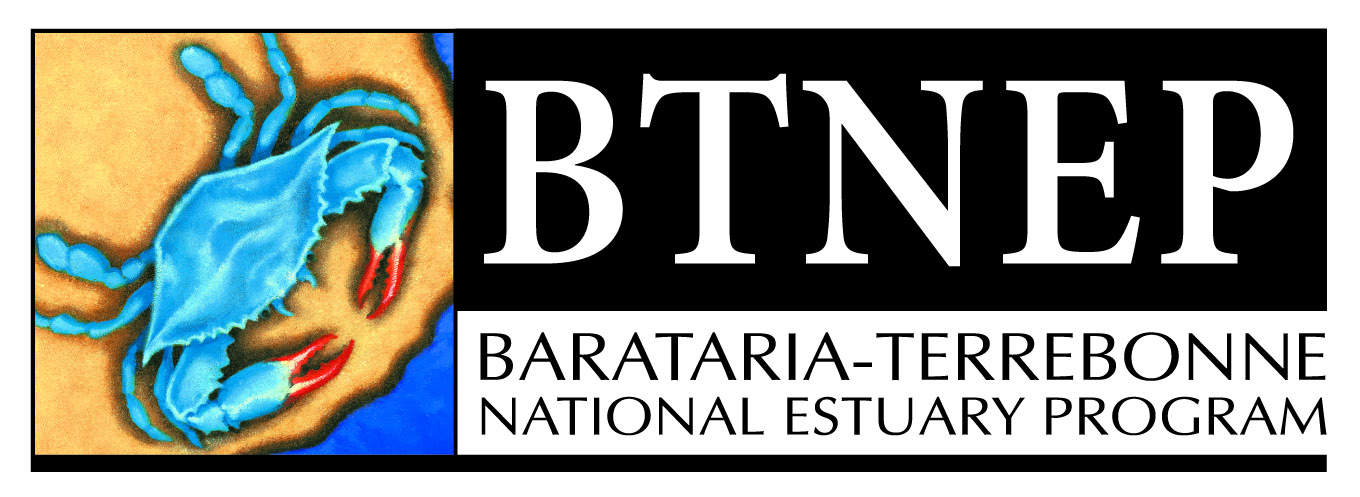 Barataria-Terrebonne National Estuary ProgramManagement Conference Agenda - Meeting #809:30 a.m. – 12:00 pm Thursday, November 2, 2017Nicholls State UniversityPlantation Suite, NSU Student UnionCALL TO ORDER - 9:30 A.M. – 9:40 A.M.Welcome - Al Levron, BTNEP MC ChairmanRoll Call – Nicole Babin, BTNEP Office CoordinatorReading and Approval of Minutes –August 3, 2017 MeetingPROGRAM ACTIVITIES - 9:40 A.M. – 9:50 A.M.Personnel Changes –  3 New Student Workers HiredClaire Pierce – Nicholls State University JuniorDavid Woods – Nicholls State University SeniorQuinn Lapeyrouse – Nicholls State University FreshmanEPA 5 -Year Program Evaluation Summary – Dean BlanchardPresentations/Exhibits/Field Trips/ Volunteer Events –July 17, 2017 – October 18, 2017Delaina, Natalie, and Richard conducted Piping Plover SurveysSiva and Andrew conducted the watershed sampling for Bayou Folse twice per monthRichard, Natalie and Delaina conducted Coastal Breeding Bird SurveysDelaina conducted Ghost Crab Surveys related to the Shorebird Substrate projectAndrew and Michael conducted an Introductory Master Naturalist Class at LoyolaDelaina conducted Red Knot SurveysDelaina conducted the Shorebird Substrate projectAlma and Seth conducted the Marine Debris Education Prevention Program on Elmer’s IslandAlma held Estuary Animal and Map Education Classes at Nicholls State UniversityMatt collected Seeds at Grand Isle State ParkAndrew attended a REU Panel at LUMCONSeth, Andrew, Siva, Alma, Nicole and Susan participated in the Solar Eclipse Viewing at Nicholls State UniversitySeth held a presentation for East Ascension Sportsman LeagueAlma filtered Samples and Looked for Microplastics with Limitless Vista for MDEPPMichael did Apple Snail Suppression Field Work at MandalayAndrew and Michael conducted an Introductory Master Naturalist Class at LoyolaAndrew presented to a LSU Wetland Ecology ClassSusan presented at the 5th Annual Downriver Festival at the Old U.S. MintAndrew presented to Lafourche Fish and Game Commission about Bayou FolseNatalie attended the 2017 Pollination CelebrationStaff supported and helped organize the White Boot GalaAlma presented at and attended the Keep Louisiana Beautiful State ConferenceSiva and Andrew attended EPA and LDEQ Field Visit to Bayou Folse WatershedKristy and Delaina conducted an Estuary Art Event through the Purple PenguinSeth conducted a Central Lafourche High School JROTC Bayou Lafourche Clean UpAlma held a student event for National Estuary Day at the Aquarium of the America’s (NO) in partnership with LPBAlma and Seth participated in the International Coastal Cleanup in partnership with the Louisiana Department of Wildlife and Fisheries and Nicholls State UniversitySiva and Andrew held National Estuary Day at the Bayou Country Children’s MuseumNatalie presented at the Terrebonne Bird Club Meeting at the Main Branch Houma LibraryMichael was a Guest Lecturer at Louisiana Garden Club Federation Environmental Studies SchoolSiva presented on Water Quality Education at Laurel Valley Fall FestivalCPRA Board Meeting Presentation for National Estuaries Week– SusanBTNEP Meeting Report July 17, 2017 – October 18, 2017Port Fourchon/BTNEP/Shell SMART Planning meeting - SusanJeremy Grassman reference to BTNEP Video – Kristy and SusanBayou Lafourche Freshwater District meetings – AlmaTerrebonne Parish Coastal Zone Managements - Matt  Lafourche Parish Coastal Zone Management meetings - AlmaLafourche Parish Government on Bayou Folse Project - Andrew, Siva, Susan and DeanConference call with Shell on SMART project – Seth, Matt, Susan, Dean and KristyCCMP Design and Layout meeting – Kristy, Susan and NicoleANEP Conference call – Susan and DeanMeeting with Animator Joey Blake to view the latest work on animation of the geographic history of the Mississippi River – Kristy and SusanProgram Evaluation Follow Ups – BTNEP Staff and Doug JacobsonCPRA Governor’s Advisory’s Commission Meeting – Susan, Matt, and MichaelBayou Folse Flow Teleconference – SivaLinda Tabor BTEF Farm Expansion Planning Meeting – Susan Social Media Communications Lunch and Learn – Seth CRG Meeting at Fletcher – SethVideo Planning Meeting with PanAm Communications – SusanMeeting and Webinar with Partners for Grant Application for Trash-Free Waters – AlmaUSACE CPRA Mid-Barataria Diversion Scoping Meeting – Michael and SusanLA SAFE Meeting – AlmaMeeting with UCSG and Al Levron, Terrebonne Parish Manager – MichaelMeeting with Partners for GOMP – AlmaEconomic Evaluation Discussion with Jim Edmonson – Susan and DeanLouisiana Science Standards Environmental Education Working Group Meeting – SusanShrimp Task Force Meeting in Houma – AlmaCPRA Birding Research Planning Meeting – Susan, Richard, DeanBTEF Board Meeting – SusanTeleconference with Scott Edwards of NRCS – Susan and DeanBIG Luncheon – Susan and DeanSoil Salinity Project Meeting with Quenton Fontenot of Nicholls – AndrewDownriver Panelist Meeting at Louisiana Children’s Museum – SusanWebinar for Marine Debris NOAA – AlmaShell Social Investment Open House and Discussion at Port Fourchon – Seth and SusanPollinator Garden Planning Meeting with National Park Service Thibodaux -NatalieConference Call about International Coastal Cleanup with LDWF and NSU – Alma Nicholls State University Sustainability Meeting – Alma  CPRA Meeting with Darin Lee – DelainaConference Call with LDWF and NSU for International Coastal Cleanup – Alma Phone Conference with John Barras of USGS – Susan Louisiana Recycling Coalition Meeting Hosted by BTNEP – AlmaLA Sea Grant Marketing for Seafood with Julie Falgout – SusanNEP Call to EPA Headquarters related to CCMP Revision – Susan Meeting with DEQ Drinking Water CCMP Review Team – Susan, Siva, and AndrewMeeting with Farm Bureau to Discuss Flood Insurance Issues in the Estuary – SusanGreen Schools Meeting – AlmaBTNEP Introduction and Issues at eRotary Coastal Club – SusanMeeting with Shell Oil Social Investment – Seth Meeting with Lafourche Parish to Discuss Bayou Folse Watershed – Susan, Andrew, and Siva Keri Turner CCMP Revision Meetings – SusanCCMP Design and Layout Meetings with Phyllis Lear- Susan ANEP Executive Monthly Call and Hurricane Update – SusanMeeting to Discuss GOMA Home Sewage Grant – Susan and AndrewCoastal and Marine Pipeline Safety, Emergency Response Meeting hosted by CAMO – Nicole, SusanApache Meeting to discuss raptor nest platforms – Richard, Natalie, Dean and Susan   MEDIA INTERVIEWS July 11, 2017 – October 18, 2017Daily Comet (Thibodaux, LA)“BTNEP director wins national award,” - July 21, 2017“Spread of Roseau cane-killing insect continues,” - July 24, 2017“Volunteers needed to clean up local beach,” – August 21, 2017“Oil company’s grant to expand bird monitoring,” - September 11, 2017“Art contest highlights area wetlands importance,” - September 13, 2017“Our opinion: Let’s make future cleanups unnecessary,” - October 4, 2017“Cheers and Jeers – Featuring student artwork,” - October 7, 2017Houma Courier (Houma, LA)“Panel discusses environmental science education” - August 5, 2017“Celebrate the area’s wetlands during National Estuaries Week,” - August 18, 2017“Volunteers needed to clean up local beach,” - August 21, 2017“Oil company’s $100,000 grant to expand bird monitoring across La. Coast” - September 10, 2017“Two tons of trash removed from Elmer’s Island,” – October 1, 2017“Local students to be featured in calendar,” October 2, 2017Donaldsonville Chief (Donaldsonville, LA)“BTNEP to host 4th annual ‘estuary artworks’ art contest,” – August 30, 2017“Volunteers still needed for international coastal cleanup,” – September 7, 2017Post/South (Plaquemine, LA)“BTNEP to host 4th annual ‘estuary artworks’ art contest,” - August	 31, 2017 “Barataria-Terrebonne National Estuary Program announces winners for ‘Estuary Artworks’ event” – September 28, 2017Daily Advertiser (Lafayette, LA)“Officials get grant to help track birds,” - September 8, 2017WaterMarks (CWPPRA)“WaterMarks Interview with Michael Massimi” – September, 2017Gonzales Weekly Citizen (Gonzales, LA)“Volunteers wanted for international coastal cleanup,” - August 31, 2017“BTNEP to host 4th annual ‘estuary artworks’ art contest,” - August 31, 2017 “Volunteers still needed for international coastal cleanup,” – September 7, 2017“Paint Something” – September 14, 2017Lafourche Gazette (Larose, LA)“Roseau cane-killing bug continues to spread,” - July 26, 2017“Volunteers needed for International Coastal Cleanup on Elmer’s Island,” – August 23, 2017“Two tons of trash removed from Elmer’s Island,” - October 4, 2017Advocate (Baton Rouge, LA)“Calendar – Elmer’s Island Beach Sweep,” - September 10, 2017Daily News (Jennings, LA)“Filling gaps of bird tracking system on coast,” -  September 7, 2017Nola.com (New Orleans, LA)“Help wanted on Elmer’s Island beach cleanup,” – August 22, 2017“It didn’t take long to trash Elmer’s Island,” - September 18, 2017  Times Picayune (New Orleans, LA)“Nutria sink their teeth into Terrebonne,” - June 11, 2017“$7.7 million will pay for flood, climate resilience studies in Louisiana,” - July 21, 2017“Cleanup volunteers sought,” - August 23, 2017  Town Talk (Alexandria, LA)“Officials get grant to help track birds,” - September 8, 2017  Times (Shreveport, LA)“Officials get grant to help track birds,” - September 8, 2017  Plaquemines Gazette (Belle Chase, LA)“Volunteers wanted for International Coastal Cleanup,” - August 29, 2017  Louisiana Department of Wildlife and Fisheries (Baton Rouge, LA)Press Release - “LDWF bird radio tracking project to more than double in capacity thanks to grant from ConocoPhillips,” - September 6, 2017  WRAL.com (Raleigh, NC)“Louisiana seeks volunteers to help clean Elmer’s Island,” – September 5, 2017“Filling gaps of bird tracking system on Louisiana’s coast,” – September 7, 2017Seattlepi.com (Seattle, WA)“Louisiana seeks volunteers to help clean Elmer’s Island,” – September 5, 2017KATC.com (Denham Springs, LA)“Volunteers wanted for International Coastal Cleanup,” – August 22, 2017KADN.com (Lafayette, LA)“Volunteers needed for Elmer’s Island cleanup,” – August 21, 2017EUREKALERT.ORG (Washington, DC)Press Release -“LSUHealthNO research to improve resilience to disasters in Louisiana,” – July 18, 2017Other Interviews:Halen Doughty, Louisiana Radio Network – Clean up on Elmer’s Island on September 16, 2017 – Alma Robichaux – September 1, 2017Don Dubuc, WWL Radio – Views on environmental impact based off of the Mississippi River Diversion Project – Susan Testroet-Bergeron – September 8, 2017Dillon Lowe, Legacy Magazine (LSU publication) – Nutria and Land Loss – Michael Massimi - September 26, 2017Stacey Jenkins, Associated Press in New Orleans – Rapid spread of the Chinese Tallow across the Gulf Coast RegionPROJECT STATUSRequest for Payment – Phyllis Lear – BTNEP CCMP Graphic Design - EPA tracking #2017-07-02 – Susan Testroet-Bergeron and Dean BlanchardRequest for No Cost Time Extension - BTNEP CCMP Graphic Design - EPA tracking #2017-07-02 – Susan Testroet-Bergeron and Dean BlanchardRequest for Payment – Hannah Fulton – BTNEP CCMP Visual Artwork and Computer Graphics - EPA tracking #2017-07-03 – Susan Testroet-Bergeron and Dean BlanchardRequest for No Cost Time Extension – BTNEP CCMP Visual Artwork and Computer Graphics - EPA tracking #2017-07-03 – Susan Testroet-Bergeron and Dean BlanchardFinal Deliverables submitted EPA Tracking# 2013-27 – 2017 BTNEP Web Site Redesign – Kristy MonierFinal Deliverables submitted EPA Tracking # 2013-15- "Salvinia Weevil Distribution to Coastal Marshes" – Michael MassimiFinal Deliverables submitted EPA Tracking #2017-15 - "2017 Rain Barrel Workshop” Alma Robichaux JacksonRequest for Payment “Habitat Enhancement for Native Wildlife and Migratory Birds at Woodlands Conservancy” EPA Grant No. # CE-00666009-1 – EPA Tracking No. 2013-15-2 – Michael MassimiSCHEDULE NEXT BTNEP MANAGEMENT CONFERENCE MEETING DATE –      		9:50 A.M. – 9:55 A.M.Save the Date – February 1, 2018 – Plantation Suite @ NSU Student UnionSave the Date – May 3, 2018 – Plantation Suite @ NSU Student UnionSave the Date – August 2, 2018 – Plantation Suite @ NSU Student UnionOTHER IMPORTANT UPCOMING BTNEP/BTEF DATES – 9:55 AM -10AMNational Science Teachers Association in New Orleans November 30 – December 2, 2017BTNEP Annual State of the Estuary Breakfast, Nicholls State University, Ballroom – December 5, 2017Christmas Bird Count – Delaina LeBlancEPA NEP Spring Meeting – Washington DC February 27-March 1, 2018  DISCUSSION ITEMS – 10:00 A.M. – 11:30AMCCMP Draft Update – Susan Testroet-Bergeron, BTNEP (10 minutes)Evaluation of Designed Microsite Use and Spatial Requirements for Focal Shorebirds: Utility and Implementation of Automated VHF Telemetry Stations Within the Lower BTNE - Curtis Walker, BTNEP Contractor (30 minutes)Evaluation of Crowding as a Management Strategy for Improving Giant Salvinia Biological Control Performance - Lori Moshman, LSU (20 minutes)Terracing Program and Freshwater Enhancement Projects of Ducks Unlimited Leslie Suazo; Coastal Restoration Coordinator Ducks Unlimited/Conoco Phillips Partnership - (20 minutes)New Business 11:30AM - NoonElection of New BTNEP MC ChairpersonElection of New BTNEP MC Vice ChairpersonTransition of LeadershipAdjourn 